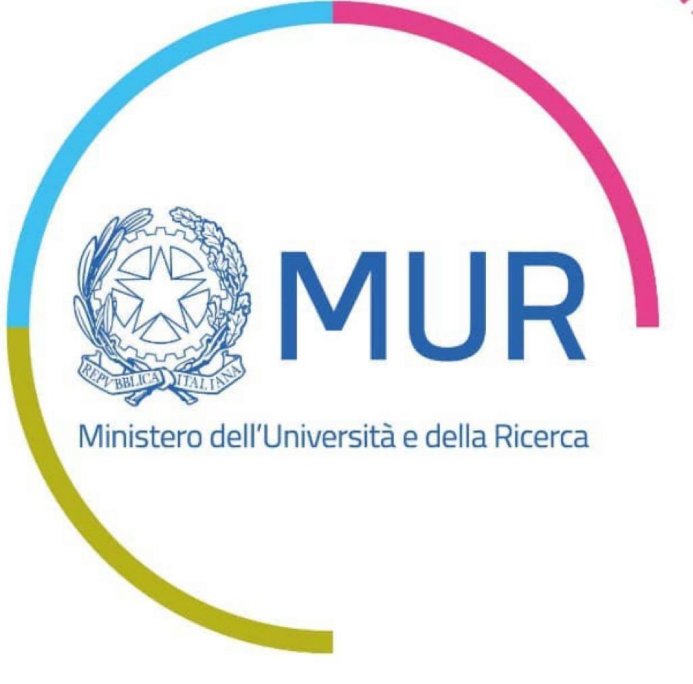 Decreto Ministeriale n. 737 del 25-06-2021 “Criteri di riparto e utilizzazione del Fondo per la promozione e lo sviluppo delle politiche del Programma Nazionale per la Ricerca (PNR)”Relazione a consuntivo delle iniziative poste in essere con il sostegno del Fondo al 30 giugno 2025.Descrizione generale delle iniziative svolte[Fornire in questa sezione una panoramica delle attività svolte nel periodo di attuazione e dei risultati raggiunti attraverso il sostegno del fondo PNR. Illustrare la coerenza dei medesimi con le priorità definite nel PNR 2021-2027.]Contenere la descrizione di ciascuna iniziativa prevista entro i 3.500 caratteriDescrizione analitica degli interventi attivatiContenere la descrizione di ciascuna iniziativa implementata entro i 7.000 caratteriAttivazione di contratti a tempo determinato di cui alla lettera a) dell’articolo 24, comma 3, della Legge 240/2010 [Università]Importo Stanziato (2021 e 2022): 0,00 euroDescrizione dell’intervento: Descrivere in questa sezione il dettaglio delle attività svolte nell’ambito dell’intervento e i risultati raggiunti grazie al sostegno del fondo PNR. Illustrare la coerenza delle attività e degli obiettivi con le priorità definite nel PNR 2021-2027	Impiego di personale per esigenze di ricerca non ricomprese nell'attività ordinaria [Enti di Ricerca]Importo Stanziato (2021 e 2022): 0,00 euroDescrizione dell’intervento: Descrivere in questa sezione il dettaglio delle attività svolte nell’ambito dell’intervento e i risultati raggiunti grazie al sostegno del fondo PNR. Illustrare la coerenza delle attività e degli obiettivi con le priorità definite nel PNR 2021-2027	Iniziative di ricerca propedeutiche alla presentazione di progetti di ricerca nell’ambito del primo pilastro del Programma Quadro per la Ricerca “Horizon Europe”Importo Stanziato (2021 e 2022): 0,00 euroDescrizione dell’intervento: Descrivere in questa sezione il dettaglio delle attività svolte nell’ambito dell’intervento e i risultati raggiunti grazie al sostegno del fondo PNR. Illustrare la coerenza delle attività e degli obiettivi con le priorità definite nel PNR 2021-2027	Interventi volti al potenziamento delle infrastrutture di ricercaImporto Stanziato (2021 e 2022): 0,00 euroDescrizione dell’intervento: Descrivere in questa sezione il dettaglio delle attività svolte nell’ambito dell’intervento e i risultati raggiunti grazie al sostegno del fondo PNR. Illustrare la coerenza delle attività e degli obiettivi con le priorità definite nel PNR 2021-2027	Partenariati pubblico-privati finalizzati ad attuare progettualità a carattere “problem-driven” focalizzate su temi centrali nella programmazione europea e coerenti con il PNRImporto Stanziato (2021 e 2022): 0,00 euroDescrizione dell’intervento: Descrivere in questa sezione il dettaglio delle attività svolte nell’ambito dell’intervento e i risultati raggiunti grazie al sostegno del fondo PNR. Illustrare la coerenza delle attività e degli obiettivi con le priorità definite nel PNR 2021-2027	Ricerca collaborativa tra Atenei e/o Enti pubblici di ricerca nell’ambito di un progetto coerente con il PNR per conseguire un valore aggiunto più alto di quello conseguibile singolarmenteImporto Stanziato (2021 e 2022): 0,00 euroDescrizione dell’intervento: Descrivere in questa sezione il dettaglio delle attività svolte nell’ambito dell’intervento e i risultati raggiunti grazie al sostegno del fondo PNR. Illustrare la coerenza delle attività e degli obiettivi con le priorità definite nel PNR 2021-2027	Iniziative di ricerca interdisciplinare che esplorino temi di rilievo trasversale per il PNR, senza restrizioni basate sull’aderenza a settori scientifici di riferimento o ad aree tematiche prioritarieImporto Stanziato (2021 e 2022): 0,00 euroDescrizione dell’intervento: Descrivere in questa sezione il dettaglio delle attività svolte nell’ambito dell’intervento e i risultati raggiunti grazie al sostegno del fondo PNR. Illustrare la coerenza delle attività e degli obiettivi con le priorità definite nel PNR 2021-2027	Iniziative a sostegno di gruppi di lavoro a carattere internazionale tra giovani ricercatori post-dottorali (sul modello degli “Young Independent Research Groups (YIRG”) promossi dal Fondo per la Ricerca austriaco)Importo Stanziato (2021 e 2022): 0,00 euroDescrizione dell’intervento: Descrivere in questa sezione il dettaglio delle attività svolte nell’ambito dell’intervento e i risultati raggiunti grazie al sostegno del fondo PNR. Illustrare la coerenza delle attività e degli obiettivi con le priorità definite nel PNR 2021-2027	Altre iniziative [solo per soggetti assegnatari, nel biennio 2021-2022, di un importo inferiore a 150.000,00 euro]Importo Stanziato (2021 e 2022): 0,00 euroDescrizione dell’intervento: Descrivere in questa sezione il dettaglio delle attività svolte nell’ambito dell’intervento e i risultati raggiunti grazie al sostegno del fondo PNR. Illustrare la coerenza delle attività e degli obiettivi con le priorità definite nel PNR 2021-2027	Riepilogo finanziarioValutazione DNSHContenere la descrizione di ciascuna iniziativa prevista entro i 3.500 caratteriConfermare in questa sezione la coerenza delle iniziative svolte con il principio di “non arrecare un danno significativo” a norma dell’Art. 17 del regolamento Tassonomia UE (REGOLAMENTO (UE) 2020/852 DEL PARLAMENTO EUROPEO E DEL CONSIGLIO del 18 giugno 2020 relativo all’istituzione di un quadro che favorisce gli investimenti sostenibili e recante modifica del regolamento (UE) 2019/2088).Fare riferimento anche alla Comunicazione della Commissione C(2021) 1054 final del 12 febbraio 2021 “Orientamenti tecnici sull'applicazione del principio "non arrecare un danno significativo" a norma del regolamento sul dispositivo per la ripresa e la resilienza”.*Attraverso l’apposizione della firma, il Legale rappresentante attesta:la veridicità delle informazioni riportate all’interno della presente relazione;che tutti gli atti e i documenti connessi alle diverse iniziative svolte grazie al sostegno del Fondo sono custoditi presso le sedi operative dell’Ente di appartenenza, per un periodo di 3 anni a far data dal 30 giugno 2025;che i medesimi atti e documenti sono disponibili e ostensibili per eventuali verifiche e controlli svolte da qualsiasi soggetto, interno o esterno al MUR, a vario titolo deputato allo svolgimento delle predette.**Attraverso l’apposizione della firma, il Presidente del Collegio dei Revisori dei Conti attesta:la veridicità delle informazioni riportate all’interno della presente relazione, con particolare riferimento alla sezione 3 “Riepilogo finanziario”;che le somme indicate nella colonna “Importo Speso al 30/06/2025” sono state effettivamente sostenute dall’Ente, così come risultanti e verificabili dalle scritture contabili;che le predette spese sono state sostenute nel rispetto della legge e della normativa di settore applicabile, e che le medesime non abbiano già fruito di una misura di sostegno finanziario pubblico nazionale o comunitario (c.d. “doppio finanziamento”)che tutti i documenti contabili sono disponibili presso le sedi operative dell’Ente ostensibili per eventuali verifiche e controlli svolte da qualsiasi soggetto, interno o esterno al MUR, a vario titolo deputato allo svolgimento delle predette.TIPOLOGIA DI INTERVENTOStanziamenti 2021Stanziamenti 2022Totale StanziamentiImporto Speso al 30/06/2025Residuo al 30/06/2025a. Attivazione di contratti a tempo determinato di cui alla lettera a) dell’articolo 24, comma 3, della Legge 240/2010 [Università]0,00 euro0,00 euro0,00 euro0,00 euro0,00 eurob. Impiego di personale per esigenze di ricerca non ricomprese nell'attività ordinaria [Enti di Ricerca]0,00 euro0,00 euro0,00 euro0,00 euro0,00 euroc. Iniziative di ricerca propedeutiche alla presentazione di progetti di ricerca nell’ambito del primo pilastro del Programma Quadro per la Ricerca “Horizon Europe0,00 euro0,00 euro0,00 euro0,00 euro0,00 eurod. Interventi volti al potenziamento delle infrastrutture di ricerca0,00 euro0,00 euro0,00 euro0,00 euro0,00 euroe. Partenariati pubblico-privati finalizzati ad attuare progettualità a carattere “problem-driven” focalizzate su temi centrali nella programmazione europea e coerenti con il PNR0,00 euro0,00 euro0,00 euro0,00 euro0,00 eurof. Ricerca collaborativa tra Atenei e/o Enti pubblici di ricerca nell’ambito di un progetto coerente con il PNR per conseguire un valore aggiunto più alto di quello conseguibile singolarmente0,00 euro0,00 euro0,00 euro0,00 euro0,00 eurog. Iniziative di ricerca interdisciplinare che esplorino temi di rilievo trasversale per il PNR, senza restrizioni basate sull’aderenza a settori scientifici di riferimento o ad aree tematiche prioritarie0,00 euro0,00 euro0,00 euro0,00 euro0,00 euroh. Iniziative a sostegno di gruppi di lavoro a carattere internazionale tra giovani ricercatori post-dottorali (sul modello degli “Young Independent Research Groups (YIRG”) promossi dal Fondo per la Ricerca austriaco).0,00 euro0,00 euro0,00 euro0,00 euro0,00 euroi. Altre iniziative [solo per soggetti assegnatari, nel biennio 2021-2022, di un importo inferiore a 150.000,00 euro]0,00 euro0,00 euro0,00 euro0,00 euro0,00 euroTOTALE 0,00 euro0,00 euro0,00 euro0,00 euro0,00 euroFirma*[Legale rappresentante]Firma**[Presidente del Collegio dei Revisori dei Conti]